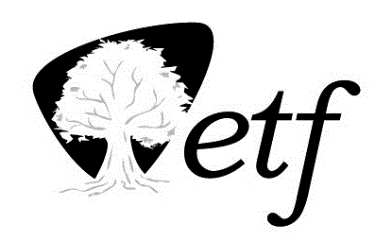 Online Network for Health PlansSecurity AgreementWis. Stat. § 40.07Request Type  Request Type    Add new employee   Delete existing employee  Change access for existing employeeSecurity ProvisionSecurity ProvisionI understand that security measures have been established to provide necessary inquiry abilities for the state of Wisconsin Public Employee Health Insurance System. I agree to maintain the confidentiality of all information that I obtain through on-line access to health insurance accounts. I understand that information in these accounts is not a public record and disclosure to any person or organization is absolutely prohibited.I further understand that the Online Network for Health Plans is intended for use by health plans to administer Department of Employee Trust Funds (ETF) benefit programs and is not intended to provide information to members or to assist members in making benefit decisions.I understand that security measures have been established to provide necessary inquiry abilities for the state of Wisconsin Public Employee Health Insurance System. I agree to maintain the confidentiality of all information that I obtain through on-line access to health insurance accounts. I understand that information in these accounts is not a public record and disclosure to any person or organization is absolutely prohibited.I further understand that the Online Network for Health Plans is intended for use by health plans to administer Department of Employee Trust Funds (ETF) benefit programs and is not intended to provide information to members or to assist members in making benefit decisions.EmployeeEmployeeI have read the provision set forth above. I understand that Wisconsin statutes, § 943.70 provide criminal penalties for offenses against computer data and programs. Violation of this provision will result in termination of my online access to member accounts and/or termination of my health plan’s online access to member accounts.I have read the provision set forth above. I understand that Wisconsin statutes, § 943.70 provide criminal penalties for offenses against computer data and programs. Violation of this provision will result in termination of my online access to member accounts and/or termination of my health plan’s online access to member accounts.Employee name (first, middle, last) and work email
     ETF Security Administrator Use OnlyEmployee or vendor signature Logon IDWork address/Work phone number
     ETF Security Administrator Signature/DateHealth Plan Authorizing Individual Health Plan Authorizing Individual Health Plan Authorizing Individual Certify that the above employee is authorized to gain access to the Online Network for Health Plans by completing the area below and checking those applications for which authorization is being requested.  Please notify ETF immediately if your authorized employee terminates or loses authorization.Certify that the above employee is authorized to gain access to the Online Network for Health Plans by completing the area below and checking those applications for which authorization is being requested.  Please notify ETF immediately if your authorized employee terminates or loses authorization.Certify that the above employee is authorized to gain access to the Online Network for Health Plans by completing the area below and checking those applications for which authorization is being requested.  Please notify ETF immediately if your authorized employee terminates or loses authorization.myETF Benefits for Health Plans    Health eligibility inquiry Health premium inquirySFTP Server 	Access to SFTP server (SFTP includes 834 files. 834 files are sent through SFTP.) Notifications will be sent when files are transmitted.     SFTP Server 	Access to SFTP server (SFTP includes 834 files. 834 files are sent through SFTP.) Notifications will be sent when files are transmitted.     I understand that Wisconsin statutes, § 943.395, provide criminal penalties for knowingly making false or fraudulent claims on this form and hereby certify that, to the best of my knowledge and belief, the above information is true and correct.  I certify that I am responsible for reporting information to ETF.I understand that Wisconsin statutes, § 943.395, provide criminal penalties for knowingly making false or fraudulent claims on this form and hereby certify that, to the best of my knowledge and belief, the above information is true and correct.  I certify that I am responsible for reporting information to ETF.I understand that Wisconsin statutes, § 943.395, provide criminal penalties for knowingly making false or fraudulent claims on this form and hereby certify that, to the best of my knowledge and belief, the above information is true and correct.  I certify that I am responsible for reporting information to ETF.Authorizing individual (first, middle, last) name and email
     Authorizing individual (first, middle, last) name and email
     ETF Security Administrator Use OnlyAuthorizing individual’s signatureAuthorizing individual’s signatureLogon IDWork address/Work phone number
     Work address/Work phone number
     ETF Security Administrator Signature/DateETF Security Officer: Will issue each designated employee a Logon ID, password and PIN to gain access to the system. Please allow two to three weeks to receive authorization and instructions for access. 